
                                                  Republika e Kosovës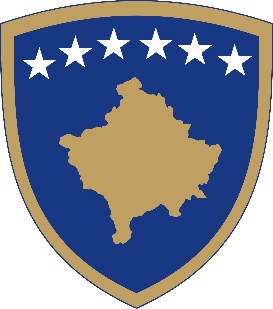 Republika Kosova - Republic of KosovoQeveria - Vlada - GovernmentMinistria e Punës dhe Mirëqenies SocialeMinistarstvo Rada i Socijalne Zastite – Ministry of Labour and Social Welfare_____________________________________________________________________________________Departamenti i Politikave Sociale dhe Familjes / Departamenat  Socijalne Politike i Porodicu / Department of Social Policy and Family  RAPORT  NGA PROCESI  I  DISKUTIMIT  PUBLIK  PËRPROJEKTRREGULLOREN (MPMS) NR. XX/2017 PËR MASAT AKTIVE TË TREGUT TË PUNËSHyrja/sfondiMe këtë Projektrregullore për Masat Aktive të Tregut të Punës, përcaktohen procedurat, të drejtat dhe përgjegjësitë e institucioneve qendrore dhe lokale, publike dhe private, të të papunësuarve, punëkërkuesve të regjistruar dhe punëdhënësve në përcaktimin, implementimin, monitorimin dhe vlerësimin e masave aktive të tregut të punës.Projektrregullorja për Masat Aktive të Tregut të Punës është dokumenti kryesor bazik për implementimin e masave aktive të tregut të punës, prandaj një vëmendje e veçantë i është kushtuar këtyre masave. Dispozitat e Projektrregullores për Masat Aktive të Tregut të Punës aplikohen për MPMS-në, APRK-në, institucionet dhe organizatat e tjera, si dhe për të papunësuarit, punëkërkuesit dhe punëdhënësit e regjistruar që marrin pjesë në zbatimin e masave aktive të tregut të punës.Hartimi i Projektrregullores për Masat Aktive të Tregut të Punës është bërë nga grupi punues i MPMS-së i udhëhequr nga Departamenti i Punës dhe Punësimit, Divizioni i Politikave të Punësimit dhe të Aftësimit Profesional.Pas hartimit të Projektrregullores për Masat Aktive të Tregut të Punës, i njëjti është dërguar  për komente, vërejtje apo sugjerime te të gjitha institucionet dhe agjencitë relevante të Republikës së Kosovës, duke përfshirë edhe Zyrat e Punësimit në nivelin lokal, si dhe te partnerët dhe donatorët që mbështesin sektorin e punësimit.  Ecuria procesit të konsultimit Projektrregullorja për Masat Aktive të Tregut të Punës është publikuar për konsultim me publikun në platformën elektronike për konsultimet më datë 07.08.2017 dhe ka qenë e hapur për komente deri më datë 24.08.2017. Projektrregullorja për Masat Aktive të Tregut të Punës iu është dërguar edhe me     e-mail palëve të identifikuara të interesit (listës  me institucionet përkatëse për konsultim paraprak dhe publik), te të gjitha institucionet, si: Agjencioni i Punësimit i Republikës së Kosovës.Përmbledhje e  kontributeve të pranuara gjatë procesit të konsultimitKomentet dhe kontributet nga institucionet e tjera gjatë procesit të konsultimit publik të Projektrregullores për Masat Aktive të Tregut të Punës kanë qenë të pakta, dhe komentet kryesore i kemi pasur nga Agjencioni i Punësimit i Republikës së Kosovës si dhe nga GIZ-i gjerman, projekti “Rritja e punësimit të rinjve në Kosovë”. Komentet kanë të bëjnë me parimet si dhe në shumë raste lidhur me procedurat e realizimit të masave aktive të tregut të punës, konkretisht lidhur me të drejtat, obligimet dhe përgjegjësitë e Agjencisë së Punësimit. Hapat e ardhshëm Zyrtari përgjegjës dhe grupi punues ministror pas përfundimit të periudhës së konsultimeve publike dhe paraprake është mbledhur në takim dhe ka diskutuar komentet dhe kontributet e ardhura nga Agjencia e Punësimit e Republikës së Kosovës si dhe nga GIZ-i gjerman. Komentet dhe kontributet e ardhura nga Agjencioni i Punësimit i Republikës së Kosovës, kanë të bëjnë me aspekte procedurale të realizimit të masave aktive të tregut të punës. Komentet e APRK-së reflektojnë dhe përmbajnë komentet dhe kontributet e ardhura nga Zyrat e Punësimit si dhe Qendrat e Aftësimit Profesional, të cilat merren drejtpërdrejt me zbatimin e masave aktive të tregut të punës, andaj këto komente pas shqyrtimit dhe analizimit të hollësishëm në pjesën më të madhe janë pranuar, disa janë ndryshuar dhe plotësuar dhe disa tjera janë refuzuar. Shtojca – tabela e detajuar me informatat për kontribuuesit, arsyetimet për përgjigjet e pranuara dhe të refuzuara.  Metodat e KonsultimitDatat/kohëzgjatjaNumri i pjesëmarrësve/kontribuuesveKonsultimet me shkrim / në mënyrë elektronike;15 ditë pune2Publikimi në ueb faqe/Platforma elektronike15 ditë pune0Emri i  i organizatës /individitKoment i  i organizatës /individitPërgjigja nga MinistriaE pranuar plotësishtE pranuar pjesërisht E refuzuarSqarim nga Ministria (veçanërisht arsyet për të mos pranuar komente të caktuara)GIZ-i gjerman Të përcaktohet kohëzgjatja e masave aktive të tregut të punës Nuk është pranuar Arsyeja se pse nuk është pranuar komenti ka të bëjë me faktin se komenti është dhënë te pjesa e përkufizimeve dhe te përkufizimet nuk përshkruhet kohëzgjatja. Kohëzgjatja përcaktohet te procedura e realizimit të masës. Për secilën masë ka një nen të veçantë ku përcaktohet kohëzgjatja e masës. Prandaj, nuk e kemi pranuar këtë koment.  Agjencioni i Punësimit Neni 4, paragrafi 1.7 te përcaktimi i masave tjera aktive të tregut të punës Nuk është pranuarArsyeja se pse nuk është pranuar komenti ka të bëjë me faktin se varësisht nga kërkesat e Qeverisë, Ministrisë ose departamentit përkatës, por edhe APRK-së mund të shtohen edhe masat e tjera aktive të tregut të punës.Agjencioni i PunësimitNeni 6, paragrafi 1, përcaktimi i masave aktive të tregut të punësËshtë pranuar komentiAgjencioni i PunësimitNeni 6, paragrafi 7, përcaktimi i masave aktive të tregut të punësËshtë pranuar komentiAgjencioni i PunësimitNeni 12, paragrafi 6 Është pranuar komenti